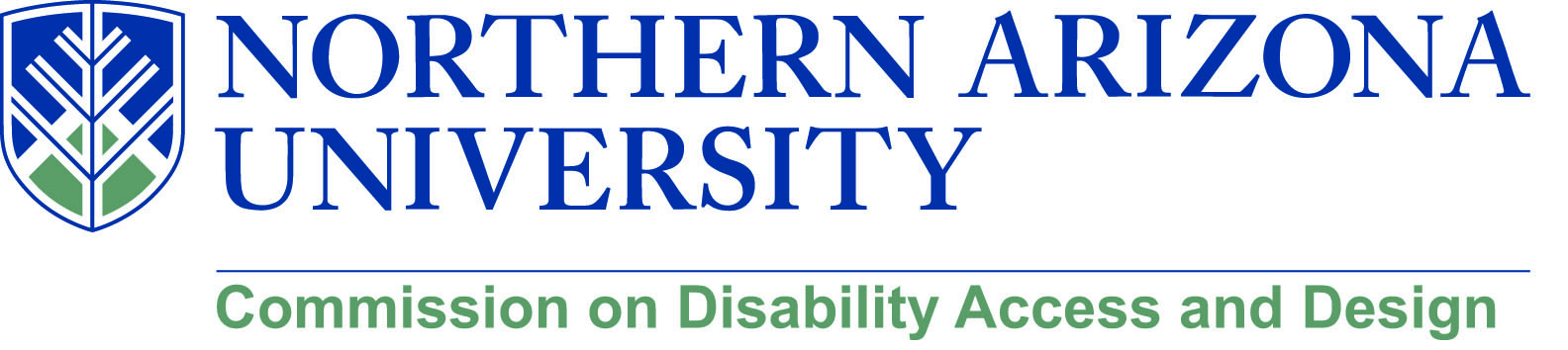 MinutesWednesday, August 15, 201812:00-1:30 pm, University Union, Havasupai CMeetMe Line – (928) 523-66291.	Call to Ordera.	Roll Call and introductionsb.	Approval of minutes from June meeting1)	Sean Kugler moved, tom Uno seconded2)	Minutes approved unanimously2.	Disability Heritage Montha.	Disability Biases and Microagressions – Amanda Kraus (October 5)b.	NAU 4 All Scavenger Hunt (October 12)c.	Sitting Volleyball (date TBD)d.	Goalball (date TBD)
1)	Suggestion for Goalball to be in a quiet space, maybe South Gyme.	“Everything You Always Wanted to Know about Disability (date TBD)f.	Faculty Panel – Infusing Disability into the Curriculum (date TBD)
(David)g.	Disability in Theater – Regan Linton (Phamaly Theater in Denver (date TBD…likely 11/1 or 11/2)h.	Intelligent Lives screening (date TBD)1)	Intent expressed to have Athletics more involved with DHM
2)	Suggestion to bring a speaker on mental health issuesa)	Follow up on Mental Health Symposium; regroup for spring 2019 or fall 20193)	Virtual Scavenger Hunt on the table, but not fal4)	Plan to recruit with Greek Life for attendance and participation at DHM5)	N4A also workig with Health Promotions3.	Construction Updatesa.	Pedway around Honors openingb.	Concrete for recital hall and fences coming down4.	Building Qmmunity Forum (see attached)a.	Call for proposal due September 5b.	Building Qmmunity – October 6 (Family Weekend) c.	All sessions to be universally designed5.	Marketing CDADa.	NAU News postings1)	Discussion about creating an “annual report” to sharea)	think about complexity of processes and structuresb)	initiative with other commissions (“Diversity Annual Report?”)c)	“this is what we are doing and what we are doing within our respective areas to advance diversity agendad)	Consequently, without CDO, we are doing this piecemeale)	It will be a major initiative to do this f)	Take an inventory of diversity effortsg)	This could create a baseline on which to report additional growth and efforth)	Explore patterns that we might find?i)	How might this inform the DSPb.	“From Madhouse to Schoolouse” and “Disability History Timeline” (post in IMQ)6.	Possible Initiatives for 2018-2019a.	Disability within Diversity Symposia 1)	connect wit GLIa)	how do we align CDAD with GLIb.	“Mini” Disability Cultural Center1)	work with UofA to discuss possibilitiesa)	UofA is developing a disability cultural center through a grantc.	Dr. Feranmi Okanlami  (University of Michigan )1)	PBC has day in Feb. when discuss disabilitya)	Maybe coordinate with UofA and PBC to bring Dr. Okonlanid.	Blackboard Ally1)	DR coordinating Training for help desks and faculty2)	Don Carter heading Academic and Research Technology Services (ARTS)a)	Responsible for all academic computing and classroomsb)	Ally tutorials in BBLe.	Other suggestions1)	Reach out to Faculty Professional Development for tabling at NFOa)	Information on CDAD, UMC., Ally7.	Old/New Businessa.	IHD working with SBS on degree in Diversity Leadership1)	DS, WGS, ES programs2)	Concept paper developed out of IHDb.	IHD also working to create POS for future DR officers in higher ed1)	Concept paper developed2)	Planning for Masters and certificate, but only certificate moving forward right now 3)	Go to PALC this fall with DR programc.	Faculty adoption of course materials is an issue1)	Encourage digital courseware as text replacement2)	No process for adopting digital courseware or e-textMeeting adjourned at 1:35